Príloha 4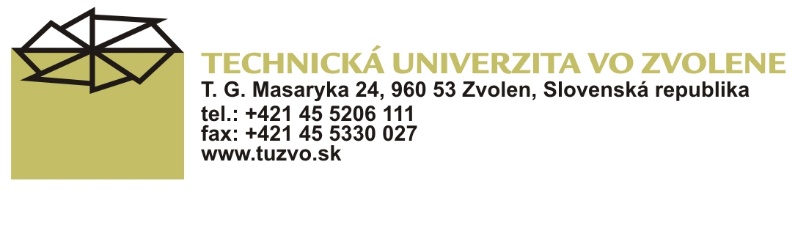 meno, priezvisko, titul pôvodcu/spolupôvodcu (ktorí boli v pozícii oznamovateľa vzniku predmetu PVadresa bydliska Vec:Vyrozumenie o ne/uplatnení si práva na predmet priemyselného vlastníctvaVážený pán/Vážená pani (uviesť meno pôvodcu/spolupôvodcu), týmto Vám oznamujem, že po starostlivom posúdení podkladov týkajúcich sa predmetu priemyselného vlastníctva, o vytvorení ktorého ste Technickú univerzitu vo Zvolene upovedomili oznámením zo dňa (uvedie sa dátum evidencie Oznámenia referátom vedecko-výskumnej činnosti a evidenčné číslo Oznámenia), si ako štatutárny zástupca Technickej univerzity vo Zvolene zamestnávateľa, v súlade so všeobecne záväznými právnymi predpismi SR, uplatňujem (alternatíva  -  neuplatňujem)právo k predmetu priemyselného vlastníctva s názvom ........................... (uvedie sa názov PPV podľa Oznámenia) . Vo Zvolene, dňa ..............................................................................meno a podpis štatutárneho zástupcu 
Technickej univerzity vo Zvolene